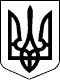 УКРАЇНАЧЕЧЕЛЬНИЦЬКА РАЙОННА РАДАВІННИЦЬКОЇ ОБЛАСТІРІШЕННЯ № 46214 грудня 2018 року                                                                   22  сесія 7 скликанняПро внесення змін до районної  Програми реалізації Конвенції ООН про права дитини на 2018-2019 рокиВідповідно до пункту 16 частини 1 статті 43 Закону України «Про  місцеве самоврядування в Україні», Закону України  «Про органи і служби у справах дітей та спеціальні установи для дітей», враховуючи подання  служби у справах дітей Чечельницької райдержадміністрації,  висновки постійних комісій районної ради з питань бюджету та комунальної  власності, з питань соціального захисту населення, освіти, культури, охорони здоров’я, спорту та  туризму,  районна рада ВИРІШИЛА: 1.  Внести зміни до районної Програми реалізації конвенції ООН про права дитини  на  2018-2019  роки, затвердженої   рішенням 17 позачергової  сесії районної ради 7 скликання  від 15.12.2017 року № 337, а саме:  викласти в новій редакції пункти «Напрямів діяльності та заходів Програми»:пункт 1.6 напряму «Подолання дитячої безпритульності і бездоглядності»; пункт 2.11 напряму «Поліпшення стану соціально-правового захисту дітей» (додається). 2.   Контроль за виконанням цього рішення покласти на постійні комісії районної ради з питань соціального захисту населення, освіти, культури, охорони здоров`я, спорту та туризму (Воліковська Н.В.), з питань бюджету та комунальної власності (Савчук В.В.). Голова районної ради	С.В. П’яніщук                  Додаток 1                  до рішення 22 сесії Чечельницької                   районної ради 7 скликання                  14.12.2018  № 4621. Напрями діяльності та заходи Програми		Керуючий справами виконавчого апарату                          районної ради													                  Г.М. Лисенко№Перелік заходів ПрограмиТермін виконання ВиконавціДжерело фінансуванняОрієнтовний обсяг фінансування (грн)Орієнтовний обсяг фінансування (грн)Орієнтовний обсяг фінансування (грн)Орієнтовний обсяг фінансування (грн)Орієнтовний обсяг фінансування (грн)Орієнтовний обсяг фінансування (грн)Орієнтовний обсяг фінансування (грн)Очікуваний результатОчікуваний результат№Перелік заходів ПрограмиТермін виконання ВиконавціДжерело фінансуванняРокиРокиРокиРокиРокиРокиРокиОчікуваний результатОчікуваний результат№Перелік заходів ПрограмиТермін виконання ВиконавціДжерело фінансування20191Подолання дитячої безпритульності і бездоглядностіПодолання дитячої безпритульності і бездоглядностіПодолання дитячої безпритульності і бездоглядностіПодолання дитячої безпритульності і бездоглядностіПодолання дитячої безпритульності і бездоглядностіПодолання дитячої безпритульності і бездоглядностіПодолання дитячої безпритульності і бездоглядностіПодолання дитячої безпритульності і бездоглядностіПодолання дитячої безпритульності і бездоглядностіПодолання дитячої безпритульності і бездоглядностіПодолання дитячої безпритульності і бездоглядностіПодолання дитячої безпритульності і бездоглядностіПодолання дитячої безпритульності і бездоглядності1.6Організація відправки  виявлених бездоглядних та безпритульних дітей в заклади соціального захисту дітей  2018-2019Служба у справах дітей райдержадміністраціїрайонний бюджет40004000Своєчасне надання дітям соціального захистуСвоєчасне надання дітям соціального захисту2Поліпшення стану соціально-правового захисту дітейПоліпшення стану соціально-правового захисту дітейПоліпшення стану соціально-правового захисту дітейПоліпшення стану соціально-правового захисту дітейПоліпшення стану соціально-правового захисту дітейПоліпшення стану соціально-правового захисту дітейПоліпшення стану соціально-правового захисту дітейПоліпшення стану соціально-правового захисту дітейПоліпшення стану соціально-правового захисту дітейПоліпшення стану соціально-правового захисту дітейПоліпшення стану соціально-правового захисту дітейПоліпшення стану соціально-правового захисту дітейПоліпшення стану соціально-правового захисту дітей2.11 Виділення коштів на придбання, ремонт житла, переоформлення спадкового житла, майнових паїв, дітям – сиротам та дітям, позбавленим батьківського піклування; особам з числа дітей – сиріт та дітей, позбавлених батьківського піклування, а також особам з числа дітей – сиріт та дітей, позбавлених батьківського піклування від 24 років до 35 років, які не скористалися правом отримання безкоштовного житла при досягненні ними повноліття та на момент звернення не мають житла на праві власності2018-2019Райдержадміністрація, органи місцевого самоврядування, служба у справах дітей райдержадміністраціїРайонний бюджет100000100000Всього коштів по Програмі159000159000